Dodatek č. 1 KE SMLOUVÉ O OILO Č.20230503DODATEK Č. 1 KE SMLOUVĚ O DÍLO Č.20230503 O PROVEDENI STAVEBNICH UPRAVSMLUVNÍ STRANYFirma: Koroliuk Development s.r.o.IČO: 10791086Sídlo: Dobratická 522, Praha 19900, česká republika Za kterou jedná: Liubomyr KoroliukE-mail: koroliukdevelopment@gmail.com Číslo účtu: 6021828349/0800(dále jako „Zhotovitel")aZákladní škola waldorfská, Praha 5 -	Jinonice, Butovická 228/9, příspěvková organizaceIČO: 65990722Sídlo: Butovická 228/9, 158 00 Praha 5 - Jinonice Za kterou jedná: Ing. Pavel Seleši, ředitelTelefon: 234 712 811e-mail: posta@waldorfjinonice.cz číslo účtu: 19-1552510257/0100Kontaktní osoba: Michal Neděla, tel.602255237, michal.nedela@waldorfjinonice.cz (dále jako „Objednatel")(Zhotovitel a Objednatel dále též společně jako „Smluvní strany" a každý jednotlivě jako „Smluvní strana") se níže uvedeného dne dohodly, že podle § 2586 a následujících zák. č. 89/2012 Sb., občanského zákoníku ve znění pozdějších předpisů, uzavírají níže uvedeného dne, měsíce a roku tento DODATEK č. 1 ke smlouvě o dílo č.20230503 ze dne 13.07.2023 o provedeni stavebních uprav na adresách Butovická 228/9, 158 00 Praha 5 - Jinonice.V souladu s částí 4.4., Smlouvy, se smluvní strany dohodly na následující změně Smlouvy:Předmět smlouvy Smluvní strany se formou tohoto dodatku č.1 dohodli na navýšenírozsahu stavebních uprav dle smlouvy o dílo č.20230503 Příloha č.1Tímto dodatkem dochází ke změně a doplněni níže uvedených článku základní smlouvy o dilo takto:	,.,_.Dodatek č. 1 KE SMLOUV O DILO Č.20230503Specifikace předmětných pracíse zvyšuje a doplňuje dle rozpočtu, který tvoří přílohu tohoto dodatku o :ZŠ Waldorfská. Praha 5 • Jinonice • vícepráce nová třida- č.202305031.3. Cena a placeniCena díla se stanoví dohodou ve výši: Cena ze základní smlouvy bez DPH Navyšeni cenyCelkem cena bez DPH 21 % DPHCelkem198 905,80 Kč27 945,00  Kč226 850,80 Kč47 638.66  Kč274 489,46 KčZávěrečná ujednání2.1 Tento dodatek č.1 je vyhotoven ve dvou výtiscích. každý s pravostí originálu. Smluvní strany svým podpisem stvrzuji právní akt, vyplývající ze smlouvy a zároveň podpisem stvrzuji, že dodatek ke smlouvě nebyl ujednán v tísni a je projevem účastníků smlouvy. Každá zúčastněna strana obdrží po jednom výtisku.2.2. Všechna ustanovení zákl.smlouvy nedotčená tímto dodatkem zůstávají v platnosti beze změn.NA DŮKAZ ČEHOŽ SMLUVNÍ STRANY PŘIPOJUJÍ SVÉ PODPISYV Praze dne Ing. Pavel Seleši. ředitel ObjednatelLiubomyr Koroliuk Koroliuk Development s.r.o. Zhotovitel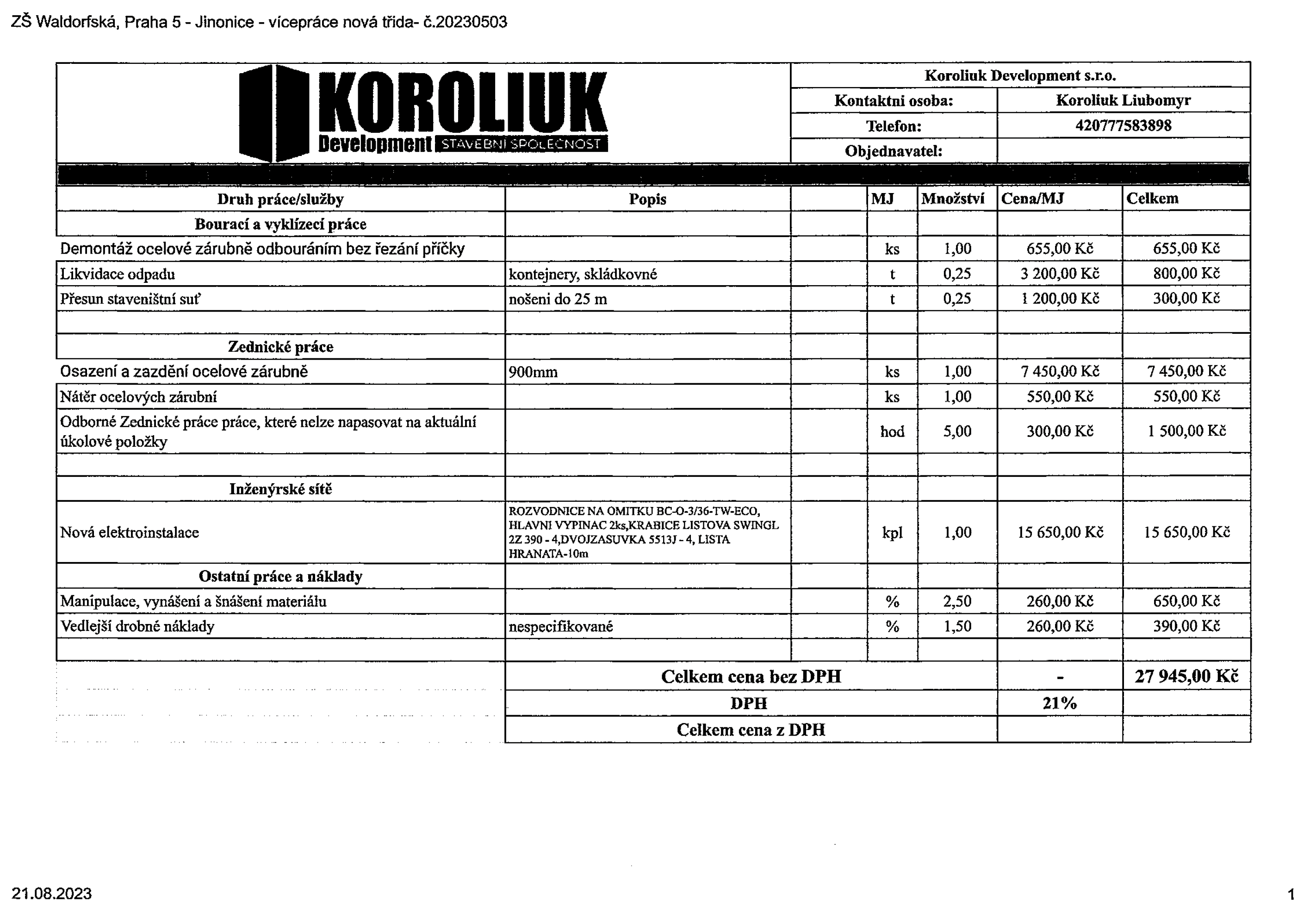 